EIR/EIS Weekly Coordination 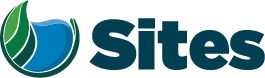 Meeting AgendaOur Core Values – Safety, Trust and Integrity, Respect for Local Communities, Environmental Stewardship, Shared Responsibility and Shared Benefits, Accountability and Transparency, Proactive Innovation, Diversity and Inclusivity
Our Commitment – To live up to these values in everything we doOur Core Values – Safety, Trust and Integrity, Respect for Local Communities, Environmental Stewardship, Shared Responsibility and Shared Benefits, Accountability and Transparency, Proactive Innovation, Diversity and Inclusivity
Our Commitment – To live up to these values in everything we doOur Core Values – Safety, Trust and Integrity, Respect for Local Communities, Environmental Stewardship, Shared Responsibility and Shared Benefits, Accountability and Transparency, Proactive Innovation, Diversity and Inclusivity
Our Commitment – To live up to these values in everything we doOur Core Values – Safety, Trust and Integrity, Respect for Local Communities, Environmental Stewardship, Shared Responsibility and Shared Benefits, Accountability and Transparency, Proactive Innovation, Diversity and Inclusivity
Our Commitment – To live up to these values in everything we doOur Core Values – Safety, Trust and Integrity, Respect for Local Communities, Environmental Stewardship, Shared Responsibility and Shared Benefits, Accountability and Transparency, Proactive Innovation, Diversity and Inclusivity
Our Commitment – To live up to these values in everything we doOur Core Values – Safety, Trust and Integrity, Respect for Local Communities, Environmental Stewardship, Shared Responsibility and Shared Benefits, Accountability and Transparency, Proactive Innovation, Diversity and Inclusivity
Our Commitment – To live up to these values in everything we doOur Core Values – Safety, Trust and Integrity, Respect for Local Communities, Environmental Stewardship, Shared Responsibility and Shared Benefits, Accountability and Transparency, Proactive Innovation, Diversity and Inclusivity
Our Commitment – To live up to these values in everything we doOur Core Values – Safety, Trust and Integrity, Respect for Local Communities, Environmental Stewardship, Shared Responsibility and Shared Benefits, Accountability and Transparency, Proactive Innovation, Diversity and Inclusivity
Our Commitment – To live up to these values in everything we doMeeting Information:Meeting Information:Meeting Information:Meeting Information:Meeting Information:Meeting Information:Meeting Information:Meeting Information:Date:Location:TeamsTeamsTeamsTeamsStart Time:10:00 10:00 Finish Time:10:40 10:40 10:40 10:40 Purpose:Standing Coordination Meeting for Final EIR/EIS Preparation/ProcessStanding Coordination Meeting for Final EIR/EIS Preparation/ProcessStanding Coordination Meeting for Final EIR/EIS Preparation/ProcessStanding Coordination Meeting for Final EIR/EIS Preparation/ProcessStanding Coordination Meeting for Final EIR/EIS Preparation/ProcessStanding Coordination Meeting for Final EIR/EIS Preparation/ProcessStanding Coordination Meeting for Final EIR/EIS Preparation/ProcessMeeting Participants:Meeting Participants:Meeting Participants:Meeting Participants:Meeting Participants:Meeting Participants:Meeting Participants:Meeting Participants:David Brick, ReclamationMonique Briard, ICFAriel Cohen, HDRDavid Brick, ReclamationMonique Briard, ICFAriel Cohen, HDRMelissa Dekar, Reclamation Ali Forsythe, Sites AuthorityMelissa Harris, ICFMelissa Dekar, Reclamation Ali Forsythe, Sites AuthorityMelissa Harris, ICFMelissa Dekar, Reclamation Ali Forsythe, Sites AuthorityMelissa Harris, ICFAllison Jacobson, ReclamationLaurie Warner Herson, IntegrationVictoria Lake, ReclamationAllison Jacobson, ReclamationLaurie Warner Herson, IntegrationVictoria Lake, ReclamationAllison Jacobson, ReclamationLaurie Warner Herson, IntegrationVictoria Lake, ReclamationAgenda:Agenda:Agenda:Agenda:Agenda:Agenda:Agenda:Agenda:Discussion TopicDiscussion TopicDiscussion TopicDiscussion TopicDiscussion TopicDiscussion TopicTopic LeaderTime AllottedAuthority UpdateSpecial Board meeting todayAuthority UpdateSpecial Board meeting todayAuthority UpdateSpecial Board meeting todayAuthority UpdateSpecial Board meeting todayAuthority UpdateSpecial Board meeting todayAuthority UpdateSpecial Board meeting todayLaurie/Ali10 minEIR/EIS CoordinationMMRPSeparate mitigation from BMPsTitle as Environmental Commitments, with MMRP as an attachmentCan leave placeholder with ROD if neededRTC TableReclamation doneChapter 28 Request live edit meeting to finalize editsMelissa D to ask solicitor if she’s available during this meeting time next week, as well as review timeline Chapter 23 (update dates)Leave as is, reference in decision documentDC BriefingMelissa H to update schedule with assumption of Ch 28 ready Tues 9/5, after confirming solicitor availabilityEIR/EIS CoordinationMMRPSeparate mitigation from BMPsTitle as Environmental Commitments, with MMRP as an attachmentCan leave placeholder with ROD if neededRTC TableReclamation doneChapter 28 Request live edit meeting to finalize editsMelissa D to ask solicitor if she’s available during this meeting time next week, as well as review timeline Chapter 23 (update dates)Leave as is, reference in decision documentDC BriefingMelissa H to update schedule with assumption of Ch 28 ready Tues 9/5, after confirming solicitor availabilityEIR/EIS CoordinationMMRPSeparate mitigation from BMPsTitle as Environmental Commitments, with MMRP as an attachmentCan leave placeholder with ROD if neededRTC TableReclamation doneChapter 28 Request live edit meeting to finalize editsMelissa D to ask solicitor if she’s available during this meeting time next week, as well as review timeline Chapter 23 (update dates)Leave as is, reference in decision documentDC BriefingMelissa H to update schedule with assumption of Ch 28 ready Tues 9/5, after confirming solicitor availabilityEIR/EIS CoordinationMMRPSeparate mitigation from BMPsTitle as Environmental Commitments, with MMRP as an attachmentCan leave placeholder with ROD if neededRTC TableReclamation doneChapter 28 Request live edit meeting to finalize editsMelissa D to ask solicitor if she’s available during this meeting time next week, as well as review timeline Chapter 23 (update dates)Leave as is, reference in decision documentDC BriefingMelissa H to update schedule with assumption of Ch 28 ready Tues 9/5, after confirming solicitor availabilityEIR/EIS CoordinationMMRPSeparate mitigation from BMPsTitle as Environmental Commitments, with MMRP as an attachmentCan leave placeholder with ROD if neededRTC TableReclamation doneChapter 28 Request live edit meeting to finalize editsMelissa D to ask solicitor if she’s available during this meeting time next week, as well as review timeline Chapter 23 (update dates)Leave as is, reference in decision documentDC BriefingMelissa H to update schedule with assumption of Ch 28 ready Tues 9/5, after confirming solicitor availabilityEIR/EIS CoordinationMMRPSeparate mitigation from BMPsTitle as Environmental Commitments, with MMRP as an attachmentCan leave placeholder with ROD if neededRTC TableReclamation doneChapter 28 Request live edit meeting to finalize editsMelissa D to ask solicitor if she’s available during this meeting time next week, as well as review timeline Chapter 23 (update dates)Leave as is, reference in decision documentDC BriefingMelissa H to update schedule with assumption of Ch 28 ready Tues 9/5, after confirming solicitor availabilityMelissa H20 minCAR UpdateCAR UpdateCAR UpdateCAR UpdateCAR UpdateCAR UpdateMelissa D/David5 minAction ItemsAction ItemsAction ItemsAction ItemsAction ItemsAction ItemsAll5 min